Приложениек постановлению администрацииЗаневского городского поселения Всеволожского муниципального района Ленинградской областиот  05.06.2024  №  520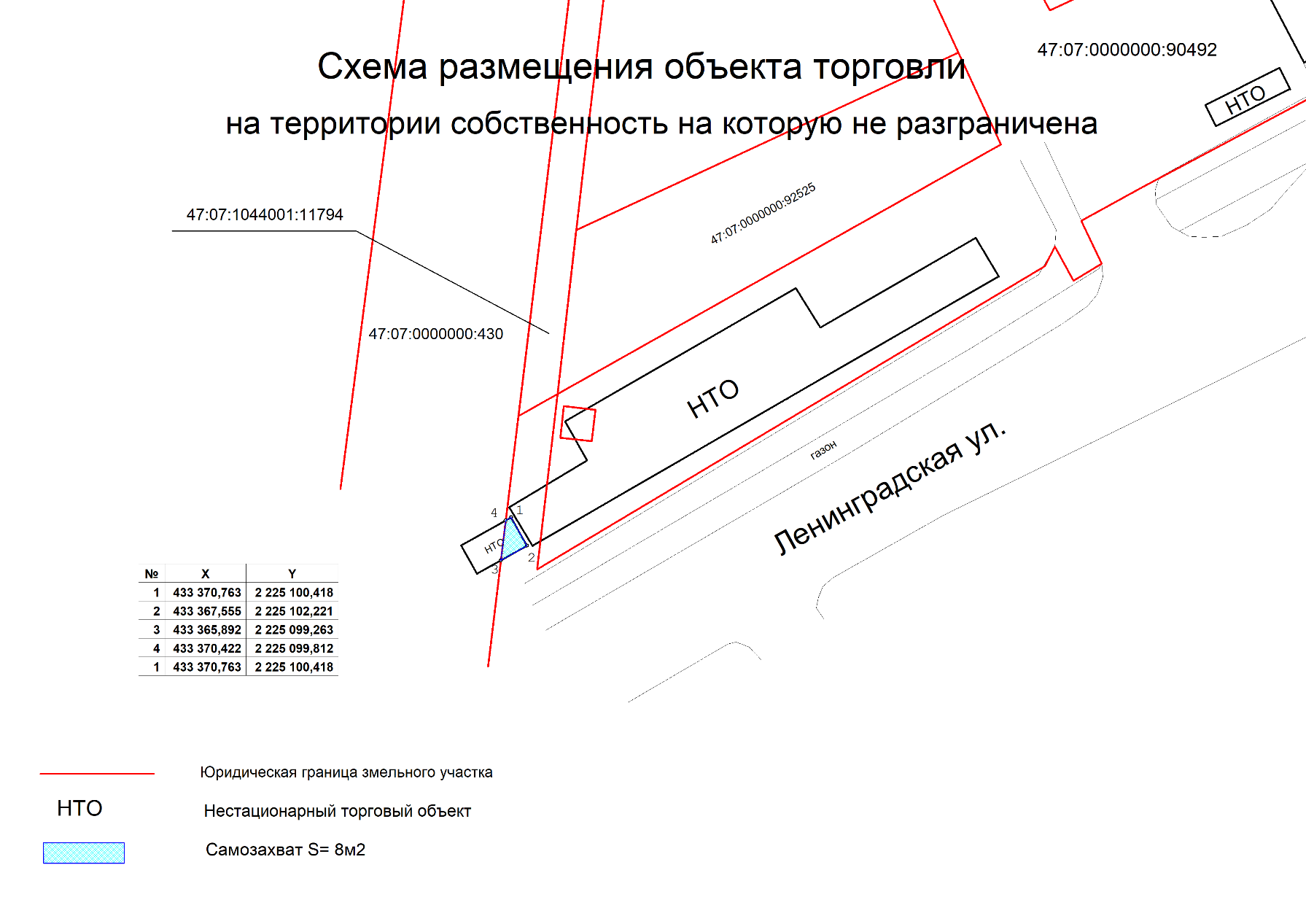 